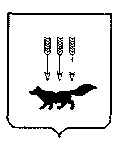 ПОСТАНОВЛЕНИЕАДМИНИСТРАЦИИ городского округа САРАНСКот   «    03   »    июня     2019 г.                                                   			№ 1045Об утверждении документации по внесению изменений в документацию по планировке территории, ограниченной ул. Красная, территорией Ботанического сада и автомобильной дорогой («Обход города Саранска»)               рп. Луховка г.о. Саранск (исключая территорию , ограниченную ул. Красная, ул. Рабочая, ул. Мичурина г.о. Саранск), включая проект межевания, в части изменения планировки территории (проект планировки территории, проект межевания территории) земельного участка  с кадастровым номером 13:23:1110310:535, расположенного в районе ул. Рабочая рп. Луховка                        г.о. СаранскВ соответствии с Федеральным законом от 6 октября 2003 года № 131-ФЗ «Об общих принципах организации местного самоуправления в Российской Федерации», статьями 45, 46 Градостроительного кодекса Российской Федерации, постановлением Администрации городского округа Саранск от 7 декабря  2015 года  № 3545 « Об утверждении документации по планировке территории, ограниченной ул. Красная, территорией Ботанического сада и автомобильной дорогой («Обход города Саранска») р.п. Луховка г.о. Саранск (исключая территорию, ограниченную ул. Красная, ул. Рабочая, ул. Мичурина г.о. Саранск), включая проект межевания», постановлением Администрации городского округа Саранск от 26 декабря 2018 года  № 3031 «О подготовке документации по внесению изменений в документацию по планировке территории, ограниченной ул. Красная, территорией Ботанического сада и автомобильной дорогой («Обход города Саранска») рп. Луховка г.о. Саранск (исключая территорию, ограниченную ул. Красная, ул. Рабочая, ул. Мичурина               г.о. Саранск), включая проект межевания, в части изменения планировки территории (проект планировки территории, проект межевания территории) земельного участка  с кадастровым номером 13:23:1110310:535, расположенного в районе ул. Рабочая             рп. Луховка г. о. Саранск», постановлением Главы городского округа Саранск от               2 апреля 2019 года № 174-ПГ «О вынесении на публичные слушания документации  по внесению изменений в документацию по планировке территории, ограниченной ул. Красная, территорией Ботанического сада и автомобильной дорогой («Обход города Саранска») рп. Луховка г.о. Саранск (исключая территорию, ограниченную ул. Красная, ул. Рабочая, ул. Мичурина г.о. Саранск), включая проект межевания, в части изменения планировки территории (проект планировки территории, проект межевания территории) земельного участка с кадастровым номером 13:23:1110310:535, расположенного в районе ул. Рабочая рп. Луховка                        г.о. Саранск», с учетом протокола публичных слушаний по документации по  внесению изменений в документацию по планировке территории, ограниченной             ул. Красная, территорией Ботанического сада и автомобильной дорогой («Обход города Саранска») рп. Луховка г.о. Саранск (исключая территорию, ограниченную                      ул. Красная, ул. Рабочая, ул. Мичурина г.о. Саранск), включая проект межевания, в части изменения планировки территории (проект планировки территории, проект межевания территории) земельного участка с кадастровым номером 13:23:1110310:535, расположенного в районе ул. Рабочая рп. Луховка г.о. Саранск, проведенных 25 апреля 2019 года, заключения о результатах публичных слушаний, опубликованного в газете «Вечерний Саранск» от 22 мая 2019 года № 20 (1393), иных прилагаемых документов Администрация городского округа Саранск                         п о с т а н о в л я е т: 1. Утвердить документацию по внесению изменений в документацию по планировке территории, ограниченной ул. Красная, территорией Ботанического сада и автомобильной дорогой («Обход города Саранска») рп. Луховка г.о. Саранск (исключая территорию, ограниченную ул. Красная, ул. Рабочая, ул. Мичурина                г.о. Саранск), включая проект межевания, в части изменения планировки территории (проект планировки территории, проект межевания территории) земельного участка  с кадастровым номером 13:23:1110310:535, расположенного в районе ул. Рабочая                        рп. Луховка г.о. Саранск, согласно приложению к настоящему постановлению (заказчик – Тюрин В.В.).2. Контроль за исполнением настоящего постановления возложить                               на Заместителя Главы городского округа Саранск – Директора Департамента перспективного развития Администрации городского округа Саранск.       	3. Настоящее постановление вступает в силу со дня его официального опубликования.   Глава  городского округа Саранск				                               П. Н. Тултаев	                                 			     Приложение  к постановлению Администрации городского округа Саранск от «03» июня 2019 г. № 1045Состав документации по внесению изменений в документацию по планировке территории, ограниченной ул. Красная, территорией Ботанического сада и автомобильной дорогой («Обход города Саранска») рп. Луховка г.о. Саранск (исключая территорию, ограниченную ул. Красная, ул. Рабочая, ул. Мичурина г.о. Саранск), включая проект межевания, в части изменения планировки территории (проект планировки территории, проект межевания территории) земельного участка с кадастровым номером 13:23:1110310:535, расположенного в районе ул. Рабочая рп. Луховка г.о. Саранск   №п/пНаименование документа1.Пояснительная записка2.Графическая часть2.1.Основная часть проекта планировки территории:2.1.1.Чертеж планировки территории. М 1:5002.1.2.Разбивочный чертеж красных линий. М 1:5002.2.Материалы по обоснованию проекта планировки территории:2.2.1Схема расположения элемента планировочной структуры 2.2.2. Результаты инженерных изысканий М 1:5002.2.3.Схема, отображающая местоположение существующих объектов капитального строительства, в том числе линейных объектов, объектов, подлежащих сносу, объектов незавершенного строительства, а также проходы к водным объектам общего пользования и их береговым полосам. М 1:500 2.2.3.Схема границ зон с особыми условиями использования территории.                    М 1:5002.2.4.Схема вертикальной планировки, инженерной подготовки и инженерной защиты территории. М 1:5002.2.5.Схема инженерных сетей. М 1:5002.2.6.Схема организации движения транспорта, пешеходов. М 1:5002.3.Основная часть проекта межевания территории:2.3.1.Чертеж межевания территории М 1:5002.4.Материалы по обоснованию проекта межевания территории:2.4.1.Чертеж границ существующих земельных участков. Чертеж местоположения существующих объектов капитального строительства.   М 1:500 2.4.2.Чертеж границ зон с особыми условиями использования территории.               М 1:500               